Guía de TrabajoHistoria y Geografía 7° Básico“Manifestaciones de la Cultura Griega”.¿Qué necesitas saber?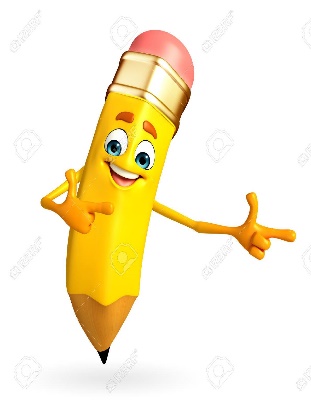 ACTIVIDAD DE INICIO¿Qué entiendes por Identificar?__________________________________________________________________¿Qué entiendes por Antigua Griega?__________________________________________________________________Entendemos por identificar en reconocer las principales características de algo o alguien.La Antigua Grecia se refiere al período de la historia de Grecia que abarca desde la Edad oscura de Grecia, comenzando en el año 1200 a. C. y la invasión dórica, hasta el año 146 a. C. y la conquista romana de Grecia tras la batalla de Corinto. Se considera generalmente como la cultura seminal que sirvió de base a la civilización occidental.DESARROLLOLectura del libro del estudiante, páginas 84 y 85, además del texto que se adjunta a continuación (puede complementar con apoyándose en los textos y videos del Blog https://profehistoriahhcc.blogspot.com/).MANIFESTACIONES DE LA CULTURA GRIEGA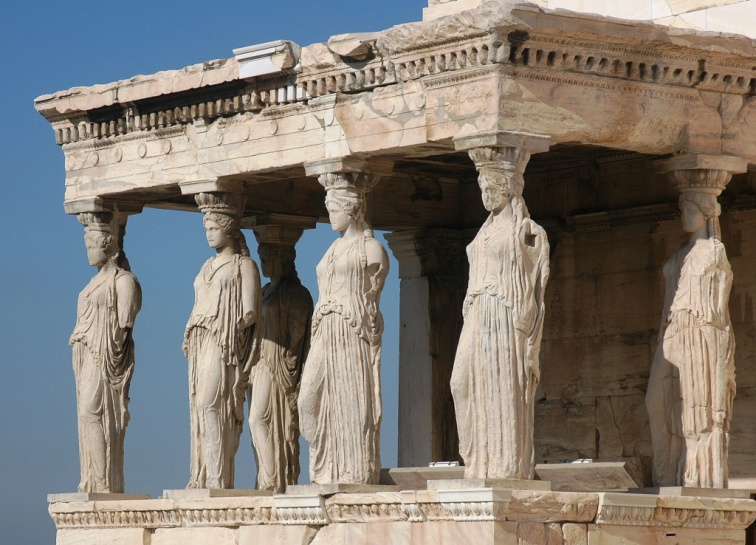 	Durante el llamado periodo Clásico (499 al 336 a.C.), las polis griegas, y en particular Atenas, experimentaron la etapa de mayor esplendor cultural de toda su historia.	Parte importante de este desarrollo floreció de la mano del poder político y económico logrado por Atenas durante el siglo V a.C., etapa que fue conocida como la “edad de oro” o el “siglo de oro de Pericles”.	Fue en paralelo a la consolidación de la democracia que se impulsaron las artes, la arquitectura y el pensamiento, hecho que sitúo a Atenas como el principal foco de atracción e irradiación cultural de Grecia.Principales aportes de la cultura griega:Pintura y escultura.Deporte.Literatura y teatro.Ciencias, filosofía e Historia.Arquitectura.	Y por supuesto como lo habíamos señalado la semana anterior, la democracia como forma de gobierno.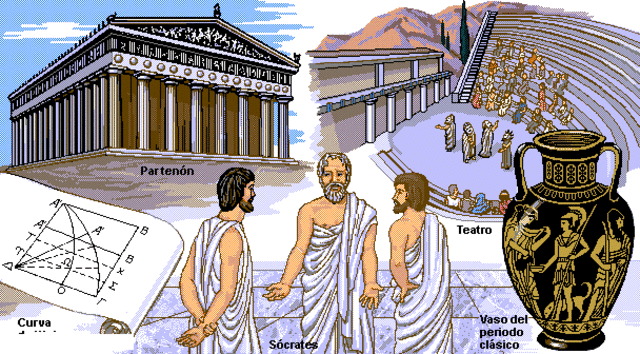 ACTIVIDADESLee las páginas 84 y 85 del libro del estudiante. Lee a continuación el siguiente listado y ubica en cuál de los distintos ámbitos de la cultura griega corresponde. Observa los ejemplos.Decoración de ánforas y vasijas.Desarrollo del pensamiento racional.El Partenón.La Ilíada y la Odisea.Canon artístico.Juegos Olímpicos.La Acrópolis.La tragedia y la comedia.Valor a la preparación física y al deporte.Sócrates, Aristóteles y Platón.¿Cuáles de los aportes de la cultura de la Antigua Grecia observas presente hasta el día de hoy? Nombra a lo menos 3 ejemplos._____________________________________________________________________________________________________________________________________________________________________________________________Observa la siguiente escultura (El Discóbolo) y escribe la importancia que tuvo la escultura y el desarrollo de las proporciones ideales del cuerpo humano para los antiguos griegos.
_________________________________________________________________________________________________________________________________________________________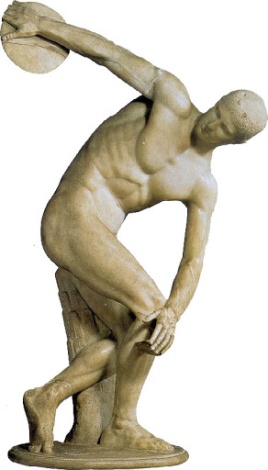 ¿Conoces algún otro aporte de la cultura griega para la civilización occidental? Si es así escríbelo a continuación.______________________________________________________________________________________________________________________________     _______________________________________________________________ACTIVIDADES DE CIERRE¿Cuáles fueron los principales aportes de la cultura griega para la cultura occidental? Explica con a lo menos 3 aportes.______________________________________________________________________________________________________________________________________________________________________________________________________¿Por qué crees que es importante el desarrollo de la Antigua Grecia para nuestra civilización occidental? Explica con un ejemplo.____________________________________________________________________________________________________________________________________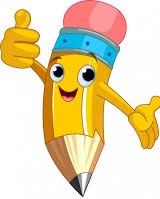 AUTOEVALUACIÓN O REFLEXIÓN PERSONAL SOBRE LA ACTIVIDAD: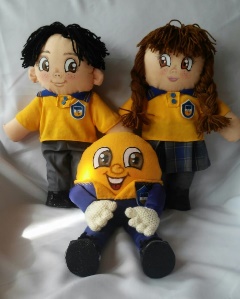 1.- ¿Qué fue lo más difícil de este trabajo? ¿Por qué?____________________________________________________________________________________________________________________________________(Recuerde enviar las respuestas por el WhatsApp del curso o al correo del profesor para su retroalimentación)Nombre:Curso: 7°   Fecha: semana N° 13¿QUÉ APRENDEREMOS?¿QUÉ APRENDEREMOS?¿QUÉ APRENDEREMOS?Objetivo (s): OA 6: Analizar las principales características de la democracia en Atenas, considerando el contraste con otras formas de gobierno del mundo antiguo, y su importancia para el desarrollo de la vida política actual y el reconocimiento de los derechos de los ciudadanos.Objetivo (s): OA 6: Analizar las principales características de la democracia en Atenas, considerando el contraste con otras formas de gobierno del mundo antiguo, y su importancia para el desarrollo de la vida política actual y el reconocimiento de los derechos de los ciudadanos.Objetivo (s): OA 6: Analizar las principales características de la democracia en Atenas, considerando el contraste con otras formas de gobierno del mundo antiguo, y su importancia para el desarrollo de la vida política actual y el reconocimiento de los derechos de los ciudadanos.Contenidos: Civilización Griega.Contenidos: Civilización Griega.Contenidos: Civilización Griega.Objetivo de la semana: Identificar las principales características de la cultura griega, a través del desarrollo de una guía de estudio, utilizando el libro del estudiante y otros medios tecnológicos.Objetivo de la semana: Identificar las principales características de la cultura griega, a través del desarrollo de una guía de estudio, utilizando el libro del estudiante y otros medios tecnológicos.Objetivo de la semana: Identificar las principales características de la cultura griega, a través del desarrollo de una guía de estudio, utilizando el libro del estudiante y otros medios tecnológicos.Habilidad: IdentificarHabilidad: IdentificarHabilidad: Identificar